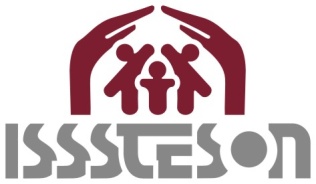 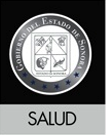 GOBIERNO DEL ESTADO DE SONORAINSTITUTO DE SEGURIDAD Y SERVICIOS SOCIALES DE LOS TRABAJADORES DEL ESTADO DE SONORA | Licitación Pública No. EA-926049950-N37-2014En cumplimiento a la normatividad estatal en materia de adquisiciones, arrendamientos y prestación de servicios, relacionados con bienes muebles, se convoca a las personas físicas o morales con capacidad técnica y económica a participar en la licitación de carácter nacional para la ADQUISICION DE EQUIPO MEDICO Y DE LABORATORIO de conformidad con lo siguiente:Las bases se encuentran disponibles para su consulta en las siguientes páginas de Internet: https://compranet.funcionpublica.gob.mx y http://www.isssteson.gob.mx/index.php/licitaciones.La forma de pago para de las bases será únicamente en la Institución bancaria HSBC.La junta de aclaraciones y el acto de apertura de proposiciones se llevarán a cabo en la sala de Juntas de Dirección General de ISSSTESON, ubicada en Blvd. Hidalgo, No. 15, 2do. piso, colonia Centro, Hermosillo, Sonora.No se otorgaran Anticipos.Para la evaluación de las proposiciones el criterio de evaluación a utilizar será binario.Ninguna de las condiciones contenidas en las bases de licitación, así como en las proposiciones presentadas por los licitantes, podrá ser negociada.REQUISITOS QUE DEBERÁN CUBRIR LOS INTERESADOS PARA PODER QUEDAR INSCRITOS.a).- Capital contable mínimo requerido de $1,500,000.00 (Son un millón quinientos mil pesos, 00/100, M.N.).b).- Acreditación de la personalidad jurídica; c).- Relación de pedidos y contratos; d).- Capacidad técnica; e).- Declaración escrita y bajo protesta de decir verdad de no encontrarse en ninguno de los supuestos del Artículo 33 de  de Adquisiciones, Arrendamientos y Prestación de Servicios Relacionados con Bienes Muebles de  Estatal. f).- Declaración escrita y bajo protesta de decir verdad que se encuentra al corriente en sus obligaciones fiscales.g).- Recibo por la compra de bases. La descripción de cada uno de los requisitos señalados anteriormente se encuentran en las bases de la licitación, las cuales están a disposición de los interesados tal y como se señala en la presente convocatoria.Hermosillo, Sonora, a 29 de octubre del 2014LIC. RAUL ENRIQUE ROMERO DENOGEAN REPRESENTANTE LEGAL DEL INSTITUTO DE SEGURIDAD Y SERVICIOS SOCIALES DECosto de las basesPeríodo de InscripciónJunta de AclaracionesApertura de Proposiciones$1,000.0029 de octubre al 12 de Noviembre de 20149:00 a 14:00 Horas07 de Noviembre 2014a las 12:00 Horas13 de  Noviembre 2014a las 10:00 HorasPARTIDACÓDIGOCONCEPTOPRESENTACIÓNCANTIDAD13CAMA CLINICA PARA CUIDADOS GENERALESEQUIPO19226ESTUCHE DE DIAGNOSTICO BASICO PORTATILEQUIPO66328MESA DE EXPLORACION GINECOLOGICA CON  PIERNERASEQUIPO6Las demás partidas, códigos, presentaciones y cantidades requeridas de cada uno de los bienes, se especifica en el Anexo No. 1 y Anexo 4. Los requerimientos técnicos se especifican en el Anexo 7 (Fichas técnicas) de las Bases de esta Licitación.Las demás partidas, códigos, presentaciones y cantidades requeridas de cada uno de los bienes, se especifica en el Anexo No. 1 y Anexo 4. Los requerimientos técnicos se especifican en el Anexo 7 (Fichas técnicas) de las Bases de esta Licitación.Las demás partidas, códigos, presentaciones y cantidades requeridas de cada uno de los bienes, se especifica en el Anexo No. 1 y Anexo 4. Los requerimientos técnicos se especifican en el Anexo 7 (Fichas técnicas) de las Bases de esta Licitación.Las demás partidas, códigos, presentaciones y cantidades requeridas de cada uno de los bienes, se especifica en el Anexo No. 1 y Anexo 4. Los requerimientos técnicos se especifican en el Anexo 7 (Fichas técnicas) de las Bases de esta Licitación.Las demás partidas, códigos, presentaciones y cantidades requeridas de cada uno de los bienes, se especifica en el Anexo No. 1 y Anexo 4. Los requerimientos técnicos se especifican en el Anexo 7 (Fichas técnicas) de las Bases de esta Licitación.